Phụ âm cuốiVietnamese Last consonantベトナム語の末子音発音練習Phát âm của phụ nữ việt nam tại hà nộiPronunciation by Vietnamese women in Hanoiハノイのベトナム人女性の発音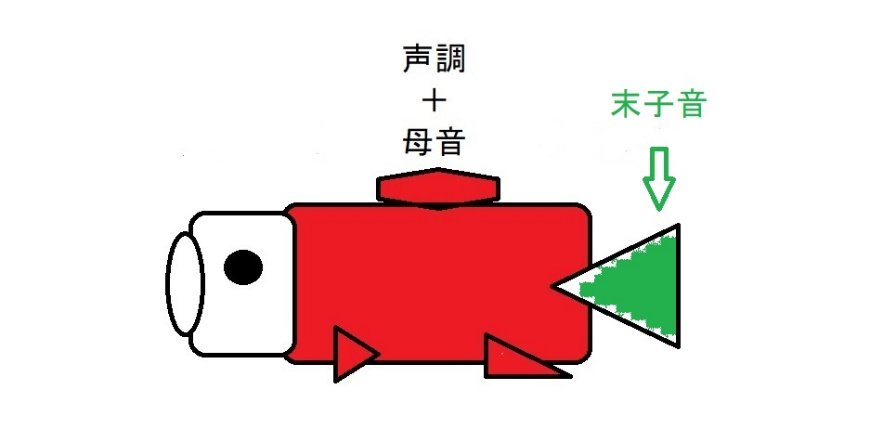 これは、ベトナム語の末子音（まっしいん）の発音練習ビデオです。ベトナム語の末子音は母音（ぼいん）の後に続きます。つづりはご覧の通りです。文字はアルファベットですが発音は英語の発音と異なるものが多いので、そのまま理屈なしにベトナム語の発音を覚える必要があります。口の開け方を見て、声を出して繰り返し練習してください。（この動画では末子音p, m, n は取り上げていない。）Types of final consonantstchnhcocôcucngongôngung………………………………… t　[t̚]bát　bowl　茶碗giặt　wash　洗濯するch　[c̚]gạch　brick　レンガsạch　clean　清潔なnh　[ɲ]anh　 brother　兄đánh　hit　たたくc　[k̚]chắc　sure　たしかなức　breast　胸oc　[k̚p̚]thóc　paddy　もみhọc　learn　学ぶôc　[k̚p̚]độc　poison　意地悪なthuốc　medicine　薬uc　[k̚p̚]chúc　wish　祈るÚc　Australia　オーストラリアng　[ŋ]cũng　even　～もlàng　village　村ong　[ŋm]lòng　soul　精神phong　feudarory　封建ông　[ŋm]giống　like　似ているsông　river　川ung　[ŋm]khung　franes　わくấm cúng　warm　あたたかい…………………………………